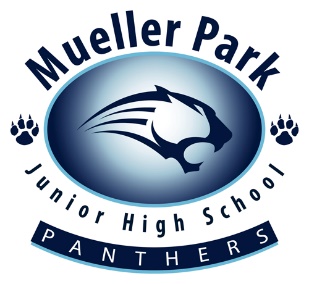 Click on any course to link to its descriptionClick on any course to link to its description210     Office Assistant (semester)Preapproval by office secretary.  Graded Pass/FailThe office assistant will be under the direction of the secretaries.  Duties include filing reports, absentee listings, mailings, checking students in and out of school, calling parents about attendance, assisting the public at the counter, and learning to use the copy machines and the intercom.  Office assistants also learn the proper way to answer the telephone.  Student must have good attendance and grades to be an office assistant. There will be limited enrollment, an application process, and an interview.211     Teacher Assistant (semester)Preapproval by teacher.  Graded Pass/FailThe teacher assistant will be under the direction of one teacher.  The teacher will assign duties to the assistant as needed. Students assist teachers in typing, filing, bulletin boards, tutoring, etc. Student application required.212     Counseling Office Assistant (semester)Preapproval by counselor.  Graded Pass/FailThe counseling office assistant will be under the direction of the counseling department and will work closely with the counseling secretary.  Duties may include filing, answering parent phone calls, looking up classes, delivering passes, showing new students where their classes are in the building, and various other projects throughout the year.  Student application, satisfactory citizenship, and counselor approval required.215     Library Media Assistant (semester)Preapproval by librarian.  Graded Pass/FailLibrary Skills is designed for students who enjoy variety in their daily tasks, who are computer literate, and like to read. In-class assignments, checking books in and out, shelving books, and completing errands and tasks for the operation of the library.  Students must have a 3.0 GPA.  Applications for Library Skills/Media Assistant can be picked up in the Media Center.Back to Course List7307   Exploring Health Science (semester)An exploratory and hands on course designed to increase awareness of health science professions and explore opportunities in the Health Science pathway.  The course explores legal and ethical behaviors, basic communication skills, basic structures and functions of the body, basic healthcare and first aid skills.  Students will gain knowledge of the Career and Technical Study Organization (CTSO) associated with healthcare – HOSA:  Future Health Professionals, and possible participation in the CTSO. 7404   FCS Exploration (semester)Fee: $15This course provides students the opportunity to develop essential skills in the various career pathways related to Family and Consumer Sciences (FACS). Students will explore and cultivate skills in food and nutrition sciences, childcare, interior design, clothing and textile construction, fashion design and merchandising, consumerism, entrepreneurship, family relationships, personal responsibility, and career and job-related tasks. 7537   Digital Literacy (semester)Fee: $5This course is a foundation to the digital world that provides a broad understanding of key applications, computing fundamentals, and living online. Students will have opportunities to use technology and develop skills that promote creativity, critical thinking, productivity, and collaboration in the classroom and day-to-day life. This course is aligned with the International Society for Technology in Education (ISTE) for Students, the K-12 Computer Science Standards, and industry standards for Digital Literacy Certification. The alignment of these national and international benchmarks will ensure that students complete this course as a prerequisite to transition successfully to the 9-12th grade digital studies courses.7548   Exploring Business & Marketing (semester)Fee: $15    Students will have an opportunity to explore the essential concepts in the Business, Finance and Marketing Career Cluster. Students will participate in business basics, marketing, employment skills, entrepreneurship, accounting, finance, and leadership learning activities. Students will also be exposed to courses within the Business and Marketing Career Pathways and leadership organizations such as FBLA and DECA.7743   Creative Coding (semester)Fee: $10Creative Coding through Games and Apps is a first-semester course for introduction to programming for the early secondary grades.  The course is designed to attract and reach a broad and diverse range of students, including those who may have never considered programming.  Students learn how to code by working in a real software development environment to design, program and publish mobile apps and games.  Learning to code by creating real products, students discover how to make amazing things and have an impact on their world.7775   Python 1 (semester)Python is a language with a simple syntax, and a powerful set of libraries. It is an interpreted language, with a rich programming environment, including a robust debugger and profiler. While it is easy for beginners to learn, it is widely used in many scientific areas for data exploration. This course is an introduction to the Python programming language for students without prior programming experience.7810   Exploring Technology (semester)Fee: $10    Exploring Technology is a comprehensive, action-based, course that introduces students to technology and its impact on society. Students will develop problem-solving skills, improve awareness for College & Career Readiness (CCR), and build understanding of the relationship between science, technology, engineering, and math (STEM). Emphasis is placed on broad exploration in cooperative activities rather than individual skill development and projects. Students will explore Engineering and at least three of the following seven technology areas: 1) agriculture & biotechnology, 2) construction, 3) energy & power, 4) information & communication, 5) manufacturing, 6) medical, and 7) transportation.Back to Course List213     Peer Tutor (semester)Graded Pass/FailPeer Tutor Support Classes:  These students help other students who have special or behavioral needs. Responsibilities may include accompanying them to general education classes such as Art and PE, working in a small group setting, or helping a student one-on-one with individual academic goals.  Students will be assigned to an Academic-Social-Communication (ASC) class.  Students taking this class must be academically capable and model proper behavior at all times.  They should be willing to interact appropriately and look for opportunities to help under the direction of the teacher.  214     Latinos in Action (year)Preapproval by teacher neededThe mission of Latinos in Action class is to empower youth through leadership, service, education, and civic engagement.  Time in class will be spent on developing leadership skills, organizing activities, and initiating service projects together.  In LIA you will also be trained as a literacy tutor and will spend time working with students at a local elementary school. To participate in the Latinos in Action class, students must maintain a GPA of 2.0 or higher and submit an application. 220     Student Government (year)Student Government is a program designed to teach leadership, cooperation, and other social skills. It is a class run mostly by the student leaders under the direction of an advisor. Student Government plans and directs school activities and two assemblies during the year. They are also responsible for promoting school spirit, sponsoring a school-wide service project, and implementing other activities as assigned by the administration. Admission is by election and/or application only.221     Cheerleaders (year)Please see advisor for more information.399 Directed Studies (Study Hall/Library-semester) ****Note: Placement arranged by School CounselorThis course is designed to give students the opportunity during the school day to recover failed course credits that are required for graduation. These courses are typically done through an online or digital media.400   Study Skills (semester)This class may only be taken once. The purpose of Study Skills is to teach specific concepts related to school success, correct study principles for home and school, independence, self-motivation, self-discipline, choices and consequences, and skills for lifelong learning.408   National Academic League (semester)The National Academic League is a class that combines competitiveness, strategy, teamwork, and cooperation in a group effort focusing on learning problem solving skills, critical thinking, and scholarship. In this class, students will cover game strategies as well as content from Math, English, Science, History, Geography, and Current Events. The skills used in a National Academic League competition have a lot of applications in other classes. If you are interested in being on the team, this is a good resource to prepare, if you are not interested in being on the team, it is a good place to build your skill set and learn strategies for success.  4154   Literature Survey (semester)This enriched, project and discussion-based class will focus on contemporary literature and issues.  Students will practice speaking and listening skills as they connect themes to relevant world problems. Offered as a joint 7th & 8th grade class OR 9th grade only class. 4335   Creative Writing 1 (semester)Students will focus on the art of storytelling, for both fiction and non-fiction, in several genres. Principles of plot structure, characterization, voice, dialogue, description, and point of view will be studied and practiced, with the end goal of producing polished prose, poetry, and dramatic writing. At the end of the course, students should have the student who enjoys writing and composing and is looking to improve their ability to bring their ideas to life on paper. This course is not designed to remediate basic skills in grammar and spelling.4360   School Newspaper Journalism (semester)School newspaper gives students the chance to explore the nature and ethics of news. Students will learn to identify newsworthy topics, conduct interviews, and write stories based on real school and community events. Students in this class will need to be self-motivated and creative. They must be prepared to work closely and productively on their own and with others. They must be prepared to do some work outside of class and should enjoy writing. 4365   Yearbook (year) – by Application OnlyWelcome to the yearbook staff! The yearbook course is designed to introduce, strengthen, and eventually apply technical and photo taking skills through the actual production of the school yearbook. Students will build skills in teamwork, brainstorming, content management, responsibility, writing, graphic design, photography and distribution. The final product of this class will be the school yearbook which will reflect the standard of excellence that Muller Park Junior High continually strives to meet. I look forward to a fantastic year working with you. Application Needed4532   Civics (semester) In this class you’ll learn about the foundations of our government, the Declaration of Independence, the Constitution, and the Bill of Rights.  You’ll also learn about our government structure--both state and federal, economic principles, elections and voting, the judicial system, the rule of law, and the roles, responsibilities, and opportunities of citizenship. 4615   Mock Trial (semester)In this course students have the chance to be involved in a simulated courtroom experience. They will be provided facts, signed affidavits, and other legal information regarding court cases. Students play roles of witnesses, attorneys, clerks, and bailiffs in courtrooms. Students prepare to participate in a state competition.6630 Science Fair/Olympiad (semester)The is a semester course structured to coach students through the process of designing and carrying out an independent science fair project using the scientific method or the engineering design process. Students will be provided opportunities to explore various fields of scientific study before choosing a topic for their project. A science fair will be held at the end of the course and some students will be selected from the school science fair to move on to the district fair.Back to Course List4030   English 8 (year)English 8 students will practice reading, writing, and discussion skills. Reading strategies will be used to increase comprehension and enable students to write more complex texts. Students will especially focus on inquiry, argument, and informational writing. Students will be required to read one book outside of class per term and complete book assessments. Students will write an essay each month, which may require occasional homework. There will be plentiful practice and review in class.4035   Honors English 8 (year)Honors English 8 students will improve reading, writing, inquiry, and presentation skills through project-based cognitive development and rubrics. Students will focus on reading/analyzing complex texts and writing narrative, argumentative, and informational pieces. They will also develop skills in word meanings, point of view, sentence patterns, and other focus areas. Honors students are expected to handle rapid pacing, increased rigor, and greater complexity in learning situations. They will be exploring relevant, powerful themes as they learn. They will be using the Summit Platform to access and drive this learning in conjunction with teacher instruction and group collaboration. 4225   Read 180 (year)This course is designed to strengthen reading skills. READ 180 is a research-based reading intervention program designed to raise the reading levels and test scores of struggling readers. While strengthening these skills, the English core will also be addressed and taught. The class is divided into sections: whole group instruction, small group/individualized instruction, independent and modeled reading, and content-based reading.Students are placed in this class by administration and counselors based on reading test scores.Back to Course List2101   Art Foundation 1 (semester)Fee: $15This class will have special emphasis on introductory exploration of the world of art. Projects will introduce the student to art principles and elements such as line, balance, value, proportion, etc. Projects would include but not be limited to collage, cartooning, shading and perspective.2102   Advanced Art 1 (semester) – prerequisite Art Foundations 1Fee: $15This is a continuation of Foundation I with increased emphasis on the elements and principles of line, balance, value, proportion, etc. Projects will include working with pastels, watercolors, colored pencil, print making and lettering. 2103 ADV Found 1B 2D ArtFee: $15This course will be an intro to digital photography. We will learn about the elements and principles of art through digital photography and editing in Adobe Lightroom. Students will learn how to use a DSLR camera, then digitally manipulate photos.2118   3D Design (semester)Fee: $15*This course explores working with and creating 3-dimensional works of art.  Students will learn to plan, create, present, and show their works of art.  They will also learn about the history of 3D art through time and how it is applicable today.  Some materials used but not limited to are cardboard, clay, papier mache, etc.  2201   Band 1 Beginning (year) – Brass, Percussion, WoodwindsBeginning Band 1 is beginning instruction in playing an instrument.  Emphasis is on tone production, note reading, and basic skills of playing a musical instrument.  For brass and woodwind instruments, no experience is necessary.  Instruments include trumpet, trombone, French horn, baritone, tuba, flute, oboe, clarinet, bass clarinet, bassoon, alto saxophone, and tenor saxophone.  The French horn, baritone, and tuba are available from the school to rent.  A limited number of oboes, bass clarinets, tenor saxophones, and bassoons are available from the school to rent.  No drum set playing is taught.  Students must have one or more years of successful piano lessons to be considered for the percussion section.  Instrument selection will take place following registration, under the supervision of the Director of Bands.  Summer Band or private lessons are encouraged.  Some instruments are available for rent from the school for $95.00.  The fee covers the year and should be paid during registration in the fall.  All Beginning Band students will participate in the Fall, Christmas and Spring concerts. 2211   Band 2 Brass (year) – prerequisite Band 1 BrassBand 2 - Brass will be an expansion of skills and knowledge learned in the beginning class.  Emphasis is on personal skill development, improvement in note reading, rhythm reading, and tone production.  Festivals and solo experiences are introduced at this level.  The full band experience will be at concerts and festivals.2212   Band 2 Woodwind (year) – prerequisite Band 1 WoodwindWoodwinds will be an expansion of skills and knowledge learned in the beginning class.  Emphasis is on personal skill development, improvement in note reading, rhythm reading, and tone production.  Festivals and solo experiences are introduced at this level.  The full band experience will be at concerts and festivals.2213   Band 2 Percussion (year) – prerequisite Band 1 PercussionFee: $50 for school percussion instrument rentalBand 2 - Percussion will be an expansion of skills and knowledge learned in the beginning class.  Emphasis is on personal skill development, improvement in note reading and rhythm reading.  Additional percussion instruments are taught at this level.  Festivals and solo experiences are introduced at this level.  The full band experience will be at concerts and festivals.2214   Jazz Band (year) – By Audition OnlyFee: TBDJazz Band is a class designed for students who want to explore music more fully.  Emphasis will be placed on listening skills, music theory, jazz scales, jazz articulations, and improvisation.  Students will have performances throughout the year and will play at other special events.  Students enrolled in Jazz Band must also be enrolled in another full-year music class.  2307   Choir 2 Concert Choir (semester)This course will emphasize proper vocal technique in a four part voice setting, along with the basics of music theory. Students will develop active listening skills and an appreciation for a variety of genres. Students will learn to sing accurately by reading music notation, producing acceptable tones, using proper diction and responding to the interpretations of the music.2310   Choir 3 Women’s Chorus (year) – By Audition OnlyWomen's Chorus is a choral ensemble for Soprano, Second Soprano, and Alto voices. It provides students with the opportunity to perform choral music. This ensemble studies a variety of musical styles. To audition for this choir, please contact Miss Jenks.2310   Choir 3 Chamber Choir (year) – By Audition OnlyThis course is an auditioned 9th grade course where students will learn about proper vocal technique and performing skills. It will help those students who desire to enhance their musical abilities and be useful to those interested in auditioning for high school choir. Chamber Choir will focus on passionate and enthusiastic music from many genres such as jazz, classical, musical theatre, and more. As a group, students will have the opportunity to travel and compete in choir competitions such as Solo and Ensemble and Concert Choir Festival. If interested in Chamber Choir, come prepared and excited to participate in a unique and rewarding musical experience.2316   Music Exploration (semester)Music Exploration is an introduction to music. covering basic concepts of music from classical to rock/pop music.  Concepts learned will include the history and development of music, instruments, basic music theory fundamentals, listening, performing, analyzing and creating music, and exploring career possibilities.  We will be learning these concepts using music that you know and enjoy, and also introduce you to new varied types of music all in a fun safe awesome class!!2405   Orchestra 1 (year)This course is for all students who want to learn, or continue learning a stringed instrument: violin, viola, cello, and bass. Students who have participated in the Davis County Elementary Strings program during sixth grade or have taken at least six months of private instruction on a string instrument can register for this class. Students who have no prior string experience are welcome to participate, but must contact the Orchestra Instructor for acceptance into the class. Framework for this class follows the Utah Music Core Curriculum and the National Standards for the Arts Education. Emphasis will be placed on note reading, listening, proper positioning, creating, evaluation, and performance.2406   Orchestra 2 (year) – prerequisite Orchestra 1Intermediate orchestra is intended to be a continuing course for students who have completed at least two years in an orchestra program, or who have had at least two years of private string instruction. Students who have not completed this requirement may not register for this class without prior consent from the orchestra instructor. This class is primarily a performance class with several opportunities to perform individually and as a group. The group will participate in several community concerts and in adjudicated festivals throughout the year.2502   Theater 1 (semester)Students learn the basics of acting through improvisation, character, voice, and movement, through scene work and group activities.  They are introduced to technical theatre including set, lighting, sound, costume, and make-up.  This is a participation class where you are interacting with classmates as an ensemble, working with partners, and moving every day.  Much of your grade is based on participation.  This class does small scene presentations in class but does not produce a play.  2503   Theater 2 (semester) – prerequisite Theatre 1Students continue building on what was learned in Theatre 1 diving deeper into character and scene work with a  focus more on acting.  Students work on plot and structure in a scene, are introduced to script writing, work on and memorize a monologue, continue building ensemble, and are taught how to audition for a show.  Students produce a one-act play at the end of the semester.  Back to Course List5100   Math 8 (year)Instruction will focus on four critical areas: (1) formulating and reasoning about expressions and equations, including modeling an association in bivariate data with a linear equation, and solving linear equations and systems of linear equations; (2) grasping the concept of a function and using functions to describe quantitative relationships; (3) analyzing two-and three dimensional space and figures using distance, angle, similarity, and congruence, and understanding and applying the Pythagorean Theorem; (4) operations with rational and irrational numbers. 5101   Grade 8 Math Extension (year)This class is designed to give students extra support for their regular math class.  Class time will be used to reteach and clarify concepts taught the day before.  We will work together to complete and review homework assignments.  In-class activities and practice will be used to reinforce math concepts. Students can be referred by teachers, administration, counselors and or select this course. There is limited space in this class, so we use a variety of data sources to determine which students need this class the most before placing students in it.5105   Honors Math 8 (year)This course will cover the four critical areas listed in 8th Grade Mathematics Course and add extra topics and concepts that would interest an advanced middle school student. Some examples of the extra topics include but aren’t limited to: 3-dimensional graphing, graph theory, concepts of fair division and apportionment, sets and set notation, voting methods, and matrices. Concepts will be explored in greater depth with increased use of contextual situations. This course will have increased rigor and advanced content that will challenge the minds of high ability students. 5205   Honors Secondary Math 1 Accelerated (year)(This class is only for 8th graders who have shown proficiency in the Accelerated Math Program in 7th grade.)This will cover all of the concepts in the Secondary Mathematics I course. Concepts will be explored in greater depth with increased use of contextual situations. In addition, it will include concepts dealing with vectors and quantities of vectors and matrix operations and their applications. This course will include elements that will prepare students to take calculus in high school. This course will have increased rigor and advanced content that will challenge the minds of high ability students.Back to Course List1000   Health Education (semester)A course to help students become aware of a complete idea of health. This idea includes physical, mental and social health. Physical health is about yourself and how you handle relationships. To make the best decisions you need sound accurate information and how to apply this information to your own life. The following areas will be covered in the course, mandated by state law: alcohol, tobacco, drugs, STDs, physical changes of adolescence, human reproduction, fetal development, the family unit, and decision making.1021   Fitness 8 (semester)PE Uniform: $0Students in level 8 will develop lifetime attitudes regarding physical activity and healthy lifestyles. The movement and fitness curriculum is based upon the assumptions that (1) skill development is ongoing and progressive, (2) lifetime activity attitudes that are best internalized by continued practice, (3) students need to incorporate principles of fitness into their daily lives. The program is a sequence of experiences in several activities to challenge all ability levels. It focuses on social interaction and cognitive learning, as well as skill development, with progressive levels of difficulty. 1021   Fitness 8 Basketball (semester)PE Uniform: $0This course is for all levels of basketball player, from novice to advanced, who want to improve their skills.  The class consists of learning basic basketball skills, strategy, and knowledge.  By the end of this course students will be able to apply those skills, strategies, and knowledge to a full-length basketball game.  1040   Individual Lifetime Act (semester)This class will teach the importance of flexibility, stress relief, health, and physical fitness. This class with focus on different types of Aerobic and cardiovascular workouts. Studies indicate that yoga can help reduce high levels of cholesterol and help prevent heart disease. Zumba and aerobics involve high levels of a cardiovascular workout, dance and muscle building.Back to Course List   6100   Science 8 (year)   Lab Fee: $12Integrated Science 8 focuses on matter and energy in nature.   Students will explore how matter is arranged and how substances store and transfer energy, which can cause them to interact physically and chemically, provide energy to living organisms, or be harnessed and used by humans.  Matter and energy cycle and change in ecosystems through processes that occur during photosynthesis and cellular respiration. Additionally, substances that provide a benefit to organisms, including humans, are unevenly distributed on Earth due to geologic and atmospheric systems. Some resources form quickly, allowing them to be renewable, while other resources are nonrenewable.  Evidence reveals that Earth systems change and affect ecosystems and organisms in positive and negative ways.     6101   Honors Science 8 (year)   Lab Fee: $12Integrated Science 8 focuses on matter and energy in nature.   Students will explore how matter is arranged and how substances store and transfer energy, which can cause them to interact physically and chemically, provide energy to living organisms, or be harnessed and used by humans.  Matter and energy cycle and change in ecosystems through processes that occur during photosynthesis and cellular respiration. Additionally, substances that provide a benefit to organisms, including humans, are unevenly distributed on Earth due to geologic and atmospheric systems. Some resources form quickly, allowing them to be renewable, while other resources are nonrenewable.  Evidence reveals that Earth systems change and affect ecosystems and organisms in positive and negative ways. Students will have the opportunity to learn at an accelerated pace to cover and demonstrate mastery in additional topics.  6630 Science Fair/Olympiad (sem)   The is a semester course structured to coach students through the process of designing and carrying out an independent    science fair project using the scientific method or the engineering design process. Students will be provided opportunities to explore various fields of scientific study before choosing a topic for their project. A science fair will be held at the end of the course and some students will be selected from the school science fair to move on to the district fair. Back to Course List4510   US History (year)This course will center on the development of the United States from the exploration and colonization of North America to the development of the Western U.S. to 1890. The cause and effect of events on the beliefs and attitudes of American citizens and the contributions of the various national, religious, ethnic, and gender groups will be analyzed. Students will focus on improving their skills in the areas of writing, research, organizing and analyzing information.4514   Honors US History (year) Focusing on depth and breadth, U.S. History Honors students will demonstrate their knowledge of U.S. History through written and verbal communication. Research methods and reliable resources will be discussed specific to historical topics. By studying current events, students will be better prepared to recognize historical patterns. Students will have the opportunity to present a personal history and to record an oral history. Students will analyze and articulate the difference between cause, effect and events leading to major wars and battles. In addition, students will keep a weekly reflection journal by recording meaningful knowledge gained and its relevance to historical events.Back to Course List3110   Spanish 1 (year)Recommended: Average to above average skills in English reading and writing.What do you want to do when you grow up? No matter what it is, knowing a second language can be very helpful - especially if that language is Spanish. Join us as we embark on a great adventure, learning about the language and culture of the Spanish-speaking world. Hear it, speak it, read it and write it in a supportive environment using many different methods and activities. ¡Viva el español!3120   Spanish 2 (year) – prerequisite Spanish 1Recommended: Average to above average skills in English reading and writing.Second year Spanish takes up where the first year left off. By the end of this year students should be able to carry on basic conversations on several topics, building on their knowledge from the previous year. Students will be able to show off skills in creative ways using stories, games, and activities. Students will continue to broaden cultural horizons as they learn about the people and places where Spanish is spoken. Students are also eligible to participate in the BYU Language Fair this year. ¡Vamos!3220 French 2 (year)    Throughout this course, French 2 empowers students by helping them realize the advantages of mastering another language—equipping them with the ability to communicate with confidence, experience other cultures and countries, and participate in our global society. Whether the destination is another country, a better understanding of people and other cultures, or new avenues for career options, language takes you there. 3242   H DLI French 4 (year)Limited: French Immersion Students OnlyThis course continues the development of speaking, listening, reading, and writing skills. Authentic resources are used to reach proficiency goals and to teach grammar and expand vocabulary. Culture and geography of the target culture are taught through printed and audio texts as well as class discussions and projects.3235   DLI French Culture/Media (semester) Limited: French Immersion Students OnlyFrench Culture and Media is designed as a single semester companion course to French DLI. Students will study the related 6 thematic units of DLI and in addition incorporate French culture and media using a wide range of technological resources. This course has strong elements of Pre-Advanced Placement methodology and is considered preparatory to the AP French Course that will be offered in the 9th grade.3335   DLI Chinese Culture/Media (semester)Limited: Chinese Immersion Students OnlyThe Culture & Media course builds skills in cultural-linguistic competencies necessary for successful communication with native speakers.  Students utilize media and authentic texts to learn about the diverse cultural products, practices, and perspectives of countries.  The topics and task for the 7th and 8th grade years, along with careful support for students to reach proficiency targets, lead intentionally to the Chinese AP Language & Culture course content.3342    H DLI Chinese 4 (year)Limited: Chinese Immersion Students OnlyThis course continues the development of speaking, listening, reading, and writing skills. Authentic resources are used to reach proficiency goals and to teach grammar and expand vocabulary. Culture and geography of the target culture are taught through printed and audio texts as well as class discussions and projects.Back to Course List*Fees are subject to change based on approved 2022-2023 Junior High Fee Schedule